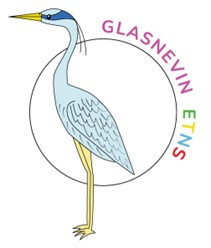 Glasnevin ETNSGriffith Avenue Glasnevin D11 A2YTPh:   01-8572086scoilgetns@gmail.comwww.get.ieRoll No: 20168DRSE Policy Managing sexualised behaviour in childrenNb. SBoC = Sexualised Behaviours of ConcernRationaleThe aim of this policy is to protect the child themselves and other children and adults in the school community, in relation to child sexualised behaviour. As some of the behaviours are related to child protection, this policy links in with the child protection policy.We wish to set out our approach to child sexualised behaviour that is inappropriate in the school setting, involving other children and/or staff members. Inappropriate sexualised behaviours are defined in ‘Understanding and managing sexualised behaviour in children and Adolescents by CARI’ as included in this policy. See Appendix 1.Some children with additional needs do not understand the norms of social behaviour and as such can’t adopt the ethos of formalised RSE programmes for children, even those that are aimed at children with additional needs. Some children also cannot understand the idea of other people having bodily autonomy and therefore cannot respect personal boundaries with regard to sexualised touch.As this is a highly specialised field of work and relates to behavioural psychology, intervention from outside agencies may be needed to support the child with these behaviours.We emphasise that it is important for every individual to embrace their sexuality and that any intervention should be applied lovingly with parents and professionals so as not to cause a sexual dysfunction in the future adulthood of the student. We also do not want to stigmatise normal sexual behaviours for 0 to 12 year olds, as detailed on page 12 of the CARI document. See Appendix 1.The Board of Management has a duty of care to all members of the school community and are committed to upholding the inclusive ethos of the school while maintaining dignity at work. See Appendix 2Steps1.The behaviour is identified by the school staff and communicated to the child’s parents and the principal. Identification of child protection issues is flagged at this point.2. A log is kept of behaviours and communicated to parents and the principal. The behaviours will be documented using the language in the CARI document (page 12)Support is sought by the child’s parents from the child’s disability team who we expect will work with school and home to develop a plan.3. Implementation and monitoring of the plan will include child and adult protection monitoring and reporting.4. If over a reasonable period of 1-3, the safety and wellbeing of students and staff is not considered manageable, placement of a student/s may be brought into question with balance of duty-of-care central.Questions for discussionDoes the school setting involve school transport? Yes, any problematic SBoC will be reported directly to the principal by the bus escort, and the employee supported with regular check-ins. A log of incidents will be kept by the principal. What is within the schools remit with regard to the management of sexualised behaviours as suggested by CARI pages 16-17?Ideally with external supports, the school will try to determine what the need is if it is non-sexual and, in that case, try to address that need (the needs outlined in Appendix 1, from page 16 Cari doc). For example, if it is attention seeking then we provide positive attention opportunities, if it's boredom then we change learning plan/activities or in the moment do something to reengage the child.If it is a sexual need then that is for outside agencies to address. And using the Behaviour Management Checklist (page 17 Cari doc, Appendix 1) would be useful in each case also, and this could be completed when setting up the behaviour management plan and also when reviewing that plan; and monitoring it.Does the child protection policy support with this? Yes, See Child Safety Statement no. 4, bullet 4 and 5. Also, as per Glasnevin ETNS Dignity at Work policy, ‘…management has a duty of care towards employees.’ What do teachers do while waiting for the disability team to propose and initiate a plan? Maintain a daily log and share it with relevant peopleFollow and monitor agreed Behaviour Plan (devised up by staff)Regular (daily) check-ins among staff (including management)Opportunities for Peer support from other staff working in similar settings.Staff trainingIn certain cases, the BoM may fund private support, in conjunction with parentsHow are adults protected in the workplace from child to adult sexual assault and can we define this? No staff member will work alone with the child Any problematic SBoC reported to the principal and staff support provided daily.Where there is a pattern of behaviours/persistent problem, the learning environment will be set up to allow a designated space for the child to work and a designated space for the adult to sit and help/support - for example across the table from each other and in clear view of other members of staffWhere and when possible, provide additional staff support e.g. additional ANA allocation; additional supervision personnel.Regular meetings with relevant staff to review situation, including principal, and where possible, parents and outside agencies.Ratified by Board of Management:						September 2022Signed: 				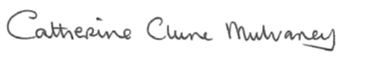 	Chairperson of Board of ManagementSigned: 			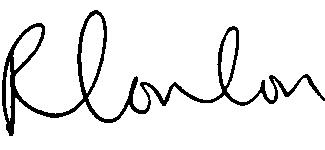 	Principal (Secretary of Board of Management)Appendix 1 from CARI doc p. 12, 16 and 17 Behaviours...RANGE OF SEXUAL BEHAVIOUR OF CHILDREN (0-12 years)Normaln Genital or reproduction conversations with peers or similar age siblings.       n “You show me yours/I’ll show you mine” conversations with peers.” 
       n Playing “doctor”.n Occasional masturbation without penetration, n Kissing, flirting.n Dirty words or jokes within peer group.Yellow Flag Behavioursn 	Preoccupation with sexual themes (especially sexually aggressive).n	Pulling other’s skirt up or pants down.n	Sexually explicit or precocious conversations with peers.n	Sexual graffiti (especially chronic or impacting individuals).n	Sexual teasing/embarrassing others.n 	Single occurrences of: peeping, exposing, obscenities, pornographic interest,frottage (deliberately rubbing up against people in confined spaces).n	Preoccupation with masturbation.n	Mutual masturbation, group masturbation.n 	Simulating foreplay with dolls or peers with clothing on (petting, French kissing).Red Flagn	Sexually explicit conversations with significant age difference.n	Touching genitals of others.n	Degrading self or others with sexual themes.n	Forcing exposure of other’s genitals.n	Inducing fear, threatening of force.n	Sexually explicit proposals, threats (verbal or written notes).n 	Repeated or chronic peeping, obscenities, pornographic interests, frottage.n	Compulsive masturbation, task interruption to masturbate.n	Masturbation with penetration.n	Simulating intercourse with dolls, peers, animals.Black Flagn Oral, vaginal, anal penetration of dolls, children, animals. n Forced touching of genitals.n Simulating intercourse with peers with clothing off.n Any genital injury or bleeding not explained by accidental cause.Behaviour ManagementWhen a child develops a problem of sexualised behaviour there is no option but to put 
together a plan for its management. What follows is an outline of how this can be 
approached.MANAGING SEXUALISED BEHAVIOURBearing in mind what has been set out above, the reader may wish to consider the following 
questions:n     Is the worrisome behaviour normal sexual exploration?n     Is the behaviour in accordance with age appropriate sexual development?         n     Is the behaviour actually a problem? If so, for whom?n     Is there an indication what may have caused the problem? n     Is there a history of sexual behaviour problems? 
n     When did the behaviour start?n     How long has it been going on for?n     In what context does the behaviour occur?n     Has the behaviour been increasing or progressing in severity? n     Have there been previous interventions?n     If so, have they worked?What function does the behaviour serve for the child?n     What need does the behaviour appear to be meeting?n	Is it sexual or non-sexual or a combination?n	If non-sexual could it be:n	Attention seeking?n	Distracting from a bigger issue?n	An attempt to feel more powerful?n	Boredom reducing?n	Loneliness related?n	Peer group status related?n	Anger related?n	Related to some other non-sexual pay-off?Checklist Behaviour Management check-listn     Has the behaviour been responded to immediately?n     Has the behaviour been named to the child as a problem?n     Does the child understand why it may be a problem and for whom? n     Have safety rules been re-stated?n     Has the risk of negative attention been taken into account?n     Have proportionate consequences been decided?n     Are rewards for no future repetition of the behaviour appropriate? n     What is the Supervision Plan?n     Is there a need to review policies, procedures and guidelines?(Foster and residential care)(Ryan & Blum, 1994)Appendix 2 Guidelines for responding to SBoC from Avoiding and resonding to sexualised BoC in young people with intellectual difficulty and ASDGuidelines for responding to SBoC in persons with cognitive disabilities have been proposed which are also applicable to persons with ASD and ID:Do not perpetuate a status of perpetual minors. People with disabilities, just like those without, have responsibilities when living in the community, which includes compliance with laws and norms regarding social behaviour. People with disabilities require education and support from staff, carers and parents which teaches and reinforces appropriate social behaviour.Do not anticipate or overreact to, sexualised behaviours of concerns around puberty. Puberty is a time of confronting physical and emotional development for all young people, including those with disabilities. Sexual behaviour at this time may be more overt, especially if a young person does not have the skills to self-regulate their behaviour.Aim for self-regulation and differentiation in controlling SBoC. Every young person should be given the permission, knowledge and skills to engage in solo, safe sexual behaviour when they desire at appropriate times. To ensure that the support of young people regarding sexual behaviour is sustainable and models acceptable standards, young people should be taught to initiate appropriate sexual behaviour themselves rather than rely upon an adult to prompt them.Avoid non-consented, intrusive interventions. A variety of laws stipulate that everyone has rights, and people with disabilities are afforded special rights due to their vulnerability. Any intervention in response to SBoC should not unnecessarily limit a young person’s rights. For example, this includes freedom of movement, privacy, and not being subject to unnecessary or unproven medical treatment or treatment which inappropriately places them at risk of adverse effects. The Disability Act 2006 and the Charter of Human Rights and Responsibilities Act 2006 provide guidance for considering these and other human rights.A framework for sexual behaviour intervention which is relevant to people with ID and ASD has also been proposed:Choose one behaviour in most need of change based on the extent to which the behaviour impinges on others and the extent to which it poses a risk to the person themselves.Involve the person as much as possible in changing the behaviour through giving them choices, scheduling their preferred activities, giving them time alone with privacy and generally providing them with a fulfilling and engaging life.Find alternatives and reinforcers that will help the person change the behaviour through safe and fulfilling sexual exploration and provide meaningful reinforcement for appropriate behaviours.Maintain a consistent approach to support and intervention of the young person across all settings, for example school, respite and home. This ensures that skills can be practised regularly and behavioural expectations are known and can be reinforced. This is best achieved through the use of a behaviour support plan.Ensure that the message about the behaviour is clearly communicated, both verbally and nonverbally, as young people with ASD and ID have difficulties with communication, both understanding what they hear and expressing what they know or want.Remember that only the person’s behaviour is being assessed as inappropriate, not them personally. Derogatory terms or labels must not be used when describing the young person, nor should medical diagnoses be used to describe a person’s behaviour.These guidelines are, overall, consistent with PBS insofar as taking a broader approach to SBoC intervention which addresses the broader support needs of the individual to enhance their quality of life.Caution with sexuality and human relations educationSexuality and human relations programs designed for individuals with ID do not necessarily address the social impairments characteristic of ASD. Many education programs for people with ID have generally been unevaluated, and there is little research to demonstrate that persons with ID generalise knowledge or skills to their daily lives. Few programs are specifically designed for young people with ASD and the ones that do exist typically focus on the more able end of the autistic spectrum and are in a format which is difficult for the learner. They also focus on social skills, which is not the primary need of this group. Young people with ID and ASD require very clear knowledge about what sexual behaviour they can do and where they can do it.The following points should be considered prior to engaging an educational program for SBoC:Describe the SBoC objectively and do not pre-determine the cause (e.g. lack of knowledge) at the time of referralWhat are the expected outcomes of the intervention and how will they be measured?What is the scientific basis of the intervention?How has the intervention been evaluated in order to know that it works?The young person’s skills must be assessed before, during and after intervention in order to establish what they need to learn and evaluate if they have in fact learnt what they were taught.Four developmental levels for the provision of sexuality and human relations education to individuals with autism have been recommended23. The usefulness of the levels is that the needs of those with ID are considered and explanations for aiming for more basic skills are provided.Level 1: discriminative learning: knowing when and where to disrobe, masturbate, touch other people, and related behavioursLevel 2: personal hygiene: cleaning themselves properly after a bowel movement, appropriate hygiene during their menstrual periods, changing underwear, cleaning themselves appropriately in a bath or shower, using deodorant, and related behavioursLevel 3: body parts and functions: introduce concepts of body parts and their functions and be sure these are understoodLevel 4: a comprehensive sexuality and human relations education programThese levels match the skills of a person, and as they achieve all of the skills related to a specific level, they are ready to move onto higher skills.Providing education to a young person after they have engaged in SBoC is unlikely to be successful because the relationship of their sexual behaviour to the consequence of the behaviour is not immediate and it is too difficult for the young person to make the association between their behaviour and what they have learnt in an unrelated scenario. Simply providing ‘education’ should never be the sole intervention, as a true educative response includes opportunities to practice learnt skills in everyday life, with support from adults. In addition, responding to behaviours too long after they have occurred risks being draconian and discriminatory because there is no opportunity for assessment-based intervention. A holistic approach to supporting the sexuality needs of young people with ID and ASD through proactive education is necessary to avoid the development of inappropriate behaviour - the second aim of positive behaviour support.Responsibilities of service providersTen recommendations for service providers when supporting young people with intellectual disability and ASD who display sexualised behaviours of concern have been identified:Avoid simplistic explanations for SBoCThis includes the use of pejorative or medical terms in an attempt to explain behaviour, or of behavioural terms without first undertaking FBA. Consider:how the impairments of ASD affect the individual personpoor engagement in meaningful activitylack of privacy and intimacyclothing and physical health concernslack of pleasure, excitement and gratification.Clear policy and procedure for responding to SBoCOrganisations have unambiguous policies and procedures which direct staff actions in situations where SBoC has occurred and which protect the rights of all parties, including the young person who has engaged in the behaviour. Consider:support for sexual expressiona clear threshold for when sexual behaviour becomes problematic or inappropriateinterventions are evidence-based and implemented in a transparent mannereducative interventions are not provided in isolation and not offered only following a crisis.Staff education and trainingAny education or training provided to staff addresses staff’s attitudes and values and subsequent changes in their practice following education or training can be evaluated. Consider:potential bias towards evidence of sexual expression in malesknowledge and skills in when and how to interveneacknowledgement of staff responsibility to intervene.Accurate use of functional behaviour assessment (FBA)Functional behaviour assessment is utilised to identify the setting, events, antecedents, consequences and function of the behaviour. Consider:methods of data collectionaccurate recording of objective dataadequate and regular analysis of datadata informs the development and revision of a support and intervention plan.Interventions go beyond addressing the specific behaviour to consider support for wider aspects of the person’s lifeConsistent with PBS, the young person’s entire life is considered to ensure that they are supported to have rich and fulfilling experiences which provide many opportunities for enjoyment and gratification. Consider:utilisation of a wraparound approachincrease social competence and communication skillsphysical health conditions are identified early and treated as necessary.Leadership and motivation of staffEffective leadership is necessary to provide support and practical guidance to staff in their day-to-day work with young people, especially when SBoC occurs. Leadership ensures compliance with accepted standards of practice and encourages staff to persist when faced with adversity. Consider:value statements for the sexuality of people with disabilitiesfrequent and effective staff supervisionfrequent and useful team meetingson-the-job trainingcoaching in the workplace.Resources are made available to enrich the material and social environment Barren, unengaging and unwelcoming environments perpetuate behaviours of concern and negatively affect staff morale and performance. Resources are necessary to provide interesting, inclusive and challenging opportunities for young people which build on existing skills and provide prospects for staff to engage the young person in meaningful activity. Consider:social contactpurposeful and meaningful activitysufficient staffing at necessary timesprovision of sensual and relaxing experiences which are not sexualised.There is capacity within the organisation for complex decision-making and risk management Capacity refers to management and practice staff who have the necessary knowledge and skills to make informed decisions when responding to SBoC. These decisions do not negatively impact the young person or staff and also make significant contributions to the resolution of the SBoC. Consider:addressing behaviours in a formal and evolved mannerformal recording in case notesthe reputation of individuals involvedability to justify concerns and management strategiesbehaviour support plans are in place and are revised regularlymaintaining choice, least restrictiveness and confidentiality.Professional support is available to the staff group as required When there is an insufficient response of the young person to assessment-based intervention, the organisation has clear pathways to seek professional consultation from an adequately qualified, registered and experienced clinician. Consider:addressing personal beliefsclinical, multidisciplinary adviceavoiding a sole medical perspective and treatmentinterventions are evidenced-based.Coherent service planning and sharing of informationThe planning and delivery of services for the young person is undertaken in collaboration with all existing and proposed providers. There should be a single support plan which outlines interventions for SBoC. Consider:involvement of parentscollaboration with all service providersadvocacy for individuals with disabilities who are subject to restrictive practices.